（上下留白高度相同、以下各行均須置中）國立臺灣師範大學○○學院○○系(所)學程班別 (限在職專班填寫)         碩(博)士論文/技術報告/書面報告/專業實務報告(字型為18之楷書、1.5倍行高)            Continuing Education Program of ○○(字型為14之Times New Roman、1.5倍行高） Department or Graduate Institute of ○○(字型為14之Times New Roman、1.5倍行高）                        College of ○○(字型為14之Times New Roman、1.5倍行高）           National Taiwan Normal University(字型為16之Times New Roman、1.5倍行高）Master’s Thesis/Doctoral Dissertation/ Written Report/ Technical Report/ Professional Practice Report (字型為16之Times New Roman、1.5倍行高）             (論文中文題目) (字型為18之楷書、1.5倍行高) (論文英文題目) (字型為18之Times New Roman、1.5倍行高）       ○○○ （撰者中文姓名）(字型為18之楷書、1.5倍行高) ○○○　（撰者英文姓名）(字型為18之Times New Roman、1.5倍行高）指導教授﹕○○○ （學位名稱）或（職銜）(字型為18之楷書、1.5倍行高) Advisor﹕○○○（DEGREE）或（TITLE）(字型為18之Times New Roman、1.5倍行高）       中華民國 ○○ 年 ○ 月(字型為18之楷書、1.5倍行高)（英文月） ○○○○(西元年) (字型為18之Times New Roman、1.5倍行高）（上下留白高度相同）國立臺灣師範大學音樂學院表演藝術研究所行銷及產業組（藝術管理領域）/表演及創作組劇場專長/表演及創作組鋼琴合作專長(擇一保留)碩士論文/書面報告/專業實務報告(擇一保留)Graduate Institute of Performing ArtsCollege of MusicNational Taiwan Normal UniversityMaster’s Thesis/ Written Report/  Professional Practice Report(擇一保留) 東南亞旅客對溫泉區的觀光吸引力、幸福感及重遊意願之研究－以新北投溫泉區為例(字型為18之楷書、1.5倍行高)A Study of Tourism Attraction, Well-being and Willingness to Revisit of Southeast Asian Tourists to the Hot Spring Area–A Case Study of the Xinbeitou Hot Spring Area (字型為18 Times New Roman、1.5倍行高）李○○(字型為18之楷書、1.5倍行高)Lee, ○-○(字型為18之Times New Roman、1.5倍行高）指導教授: ○○○ 博士(請詢問指導老師要以學位還是職銜呈現) (字型為18之楷書、1.5倍行高)Advisor: Zhu, ○-○, Ph.D. (字型為18之Times New Roman、1.5倍行高）中華民國110年2月(字型為18之楷書、1.5倍行高)February 2021 (字型為18之Times New Roman、1.5倍行高）【封面】 撰寫詮釋報告者(舊稱)，「碩士論文」須改為「書面報告」【封面用紙】 孔雀羽紋紙 DP-310 (綠色)，亮面膠裝。【論文裝訂及頁碼格式】 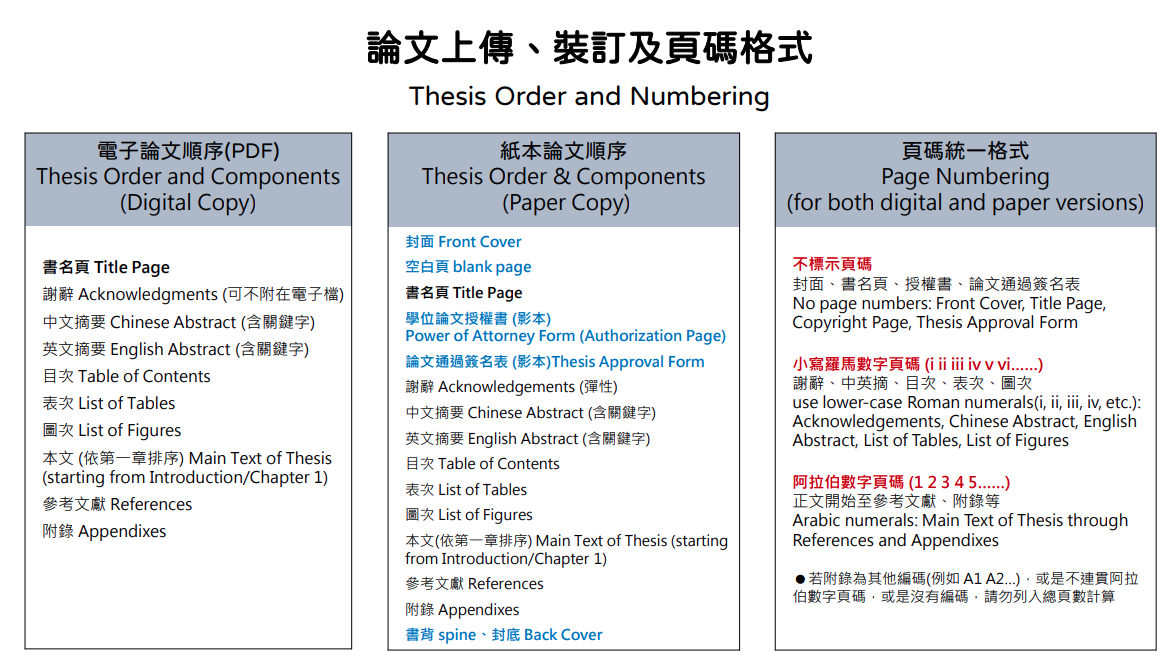 